Maßgeschneidert: Monitorsysteme im Kundenauftrag Als Monitor-Solution-Provider verwirklicht Distec kundenspezifische Projekte Germering, 20. März 2018 – Die Distec GmbH – führender deutscher Spezialist für TFT-Flachbildschirme und Systemlösungen für industrielle und multimediale Applikationen – spezialisiert sich verstärkt auf kundenspezifische Monitorsysteme. Damit erfüllt Distec den Kundenwunsch nach immer mehr hochauflösender Bildqualität mit höchstem Kontrast bei großen Bilddiagonalen. Gefragt sind optisch ansprechendes Design mit neuesten Technologien für Touch, PC und Kommunikationsschnittstellen. Um den unterschiedlichsten Anforderungen zu begegnen, bietet Distec daher zusätzlich zum umfassenden Angebot an Standard-Displays auch maßgeschneiderte Lösungen. "Wir schneiden unsere kundenspezifischen Displays genau auf die Bedürfnisse unserer Kunden zu, seien sie auch noch so komplex", erläutert Michael Dernbach, Produktmarketing-Manager von Display Solutions bei Distec. "Die Ergebnisse reichen von modifizierten Standardprodukten bis zu komplett neu entwickelten Monitoren. Beispielsweise haben wir auf der Messe Integrated Systems Europe in Amsterdam kundenspezifische Displays mit 4K-UHD-PCAP-Technologie im Großformat bis 75 Zoll vorgestellt." Zudem kann Distec industrielle Touchscreen-Monitore jetzt auch auf Anfrage mit kapazitiven Tastern ausstatten.Taster und Touchscreen auf einem Panel Als Reaktion auf Kundenanfragen und den Marktbedarf kann Distec ihre robusten PCAP-Touchscreen-Monitore und Panel-PCs jetzt auch optional mit PCAP-Taster anbieten. Obwohl Touchscreens, gegebenenfalls mit Multi-Touch, zwar auch in der industriellen HMI-Technik hoch im Kurs stehen, werden sie derzeit die klassischen Tasten-Bedienelemente nicht vollständig ersetzen. Im Gegenteil: Es ist sogar en vogue, beides auf ein und demselben Panel zu integrieren. "Kunden aus der Industrie wünschen oft eine Kombination aus Touchscreen-Bedienung und konventionellen Tasten", bestätigt Michael Dernbach. "Dabei sollen vor allem sicherheitsrelevante Befehle über die klassischen Tasten gesteuert werden können."Industriemonitore der POS-Line-Serie von 15 bis 24 ZollDie bewährte Produktfamilie kombiniert neueste Technologie mit aktuellem, attraktivem Design als passende Lösung für alle Anwender, die sich ein robustes Metallgehäuse für raue Arbeitsumgebungen, Zuverlässigkeit im 24/7-Betrieb und je nach Anwendung eine Auswahl unterschiedlicher Controller- und Front-Optionen wünschen. Bei Bedarf sorgt eine CPU mit passiver Kühlung für einen geräuschlosen Betrieb von 0 Dezibel und dadurch höhere Haltbarkeit der Geräte. In Verbindung mit dem frontseitigen IP-Schutz bis IP65 und einem Temperaturbereich von -25°C bis +65°C eignen sie sich besonders für den Einsatz in rauen Umgebungen in Industrie und Digital Signage wie beispielsweise zur Prozess- und Datenvisualisierung in Werks- und Logistikhallen oder Wegweisern im öffentlichen Bereich. Zeichen: 2.950BilderÜber DistecDie Distec GmbH ist ein Unternehmen der Fortec Group, weltweit agierender und anerkannter Spezialist im Bereich TFT-Flachbildschirme und -Systemlösungen für industrielle und multimediale Applikationen. Das Unternehmen mit Sitz in Germering bei München entwickelt, produziert und vermarktet innovative Lösungen von der Baugruppe bis zum Fertigprodukt. Die innovativen Green-IT Systemlösungen basieren auf eigenen Hardware-Plattformen und steuern damit über eigene Software die Produkte der TFT-Partner AUO, Innolux, Kyocera, Mitsubishi, Ortustech, SGD, Tianma und ausgewählte Produkte anderer TFT-Hersteller an. Die Lösungen von Baugruppen und Kits bis hin zum OEM-Endprodukt entwickelt Distec in eigenen Designzentren in Germering und Ronkonkoma (NY/USA). Das Dienstleistungsangebot umfasst neben kundenspezifischen Entwicklungen und Anpassungen, Produktveredelungen und Assemblierung von Monitorsystemen auch die Produktion von Fertigprodukten sowie einen kompletten After-Sales-Service. Außerdem kann die Distec GmbH auf die Produkte, Dienstleistungen und das Knowhow des umfangreichen Fortec Hightech-Firmennetzwerks zurückgreifen. Eine perfekte Ergänzung zum bestehenden Produktportfolio. Weitere Informationen unter http://www.distec.de.Die Produkte der Distec GmbH sind erhältlich bei:Europa: Distec GmbH, Germering, http://www.distec.deUK und Benelux: Display Technology, Rochester, http://www.displaytechnology.co.ukNordamerika: Apollo Display Technologies, Ronkonkoma NY, http://www.apollodisplays.com/Türkei und naher Osten: DATA DISPLAY BİLİŞİM TEKNOLOJİLERİ LTD ŞTi., Istanbul, http://www.data-display.com.trDistec GmbHAugsburger Straße 2b82110 GermeringGermany T +49 89 894363 0F +49 89 894363 131E distribution|at|distec.de W www.distec.deEin Unternehmen der Fortec GroupPressekontakt: Mandy Ahlendorfahlendorf communicationT +49 8151 9739098E ma@ahlendorf-communication.com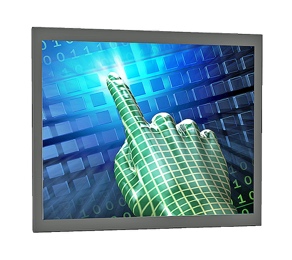 Bild 1: Distec stattet industrielle POS-Line Touchscreen-Monitore jetzt optional auch mit elektromechanischen Tastern ausBildquelle/Copyright: Distec GmbHDownload: http://www.ahlendorf-news.com/media/news/images/Distec-Display-Solution-Provider-H.jpg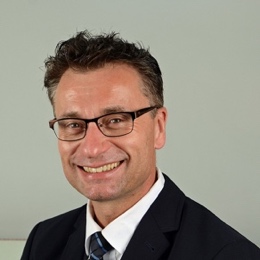 Bild 2: Michael Dernbach ist Produktmarketing-Manager Display Solutions der Distec GmbHBildquelle/Copyright: Distec GmbHDownload: http://www.ahlendorf-news.com/media/news/images/Distec-Michael-Dernbach-H.jpg